  SKRIPSISUBTITUSI UBI JALAR KUNING (Ipomoea batatas L.)DAN TEPUNG TEMPE PADA PEMBUATAN MUFFIN SEBAGAI PEMBERIAN MAKANAN TAMBAHAN (PMT) BAGI BALITA GIZI KURANG(Analisis Mutu Kimia, Nilai Energi, dan Mutu Organoleptik)IHZA GUPITA NURMALA DEWI1603410009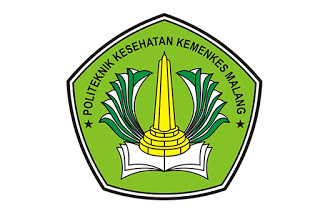 KEMENTERIAN KESEHATAN REPUBLIK INDONESIAPOLITEKNIK KESEHATAN MALANG JURUSAN GIZIPROGRAM STUDI SARJANA TERAPAN GIZI DAN DIETETIKA MALANG2020